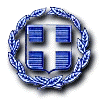 ΕΛΛΗΝΙΚΗ  ΔΗΜΟΚΡΑΤΙΑ                       Ρόδος   13/2/2017ΝΟΜΟΣ ΔΩΔΕΚΑΝΗΣΟΥ       		    Αρ.πρωτ.2/10392 /2017    ΔΗΜΟΣ  ΡΟΔΟΥ                                                  Π  Ρ  Ο  Σ  Κ  Λ  Η  Σ  ΗΤην  17η Φεβρουαρίου 2017, ημέρα Παρασκευή και ώρα 13.00΄ καλείστε να προσέλθετε στην  3η Τακτική Συνεδρίαση για το 2017  του Σώματος, σύμφωνα με τις διατάξεις του άρθρου 67 του  Ν.3852/2010 (ΦΕΚ Α΄87/2010) και  του άρθρου 95 του Ν.3463/2006.Η Συνεδρίαση  θα πραγματοποιηθεί στην Αίθουσα Συνεδριάσεων του Δημοτικού Συμβουλίου του Δημαρχιακού Μεγάρου Ρόδου, για συζήτηση και λήψη απόφασης για τα παρακάτω θέματα της  Ημερήσιας Διάταξης:Eνημέρωση από τον κ.Δήμαρχο και τους κ.κ. Αντιδημάρχους, Εντεταλμένους Συμβούλους και Δημοτικούς Συμβούλους.1.ΘΕΜΑΤΑ Δ/ΝΣΗΣ ΟΙΚΟΝΟΜΙΚΩΝ & ΟΙΚΟΝΟΜΙΚΗΣ ΕΠΙΤΡΟΠΗΣ(Εισηγητής: Αντιδήμαρχος κ.Σ.Διακοσταματίου)1.1.Έγκριση Αναμόρφωσης Προϋπολογισμού τροποποίηση Τεχνικού Προγράμματος Δήμου Ρόδου έτους 2017, αρ.Απόφασης Ο.Ε 42/2017.1.2.Έγκριση της αρ.30/2017 Απόφασης Ο.Ε που αφορά «Σύνταξη έκθεσης Εσόδων-Εξόδων Δ’ τριμήνου για τον έλεγχο εκτέλεσης του προϋ/σμού του Δήμου Ρόδου, οικ.έτους 2016.1.3.Έγκριση της αρ.464/2016 Απόφασης Ο.Ε που αφορά «Λήψη απόφασης για την εγκατάσταση μηχανημάτων POS στο Ταμείο του Δήμου Ρόδου.1.4.Εξέταση της αρ.πρωτ.2/104102/9-12-2016 αίτησης για το 2017 της εταιρείας ΦΑΙΑΞ Α.Ε.Τ.Α για εφαρμογή  πλασματικού εμβαδού  λόγω εποχιακής σε μόνιμη βάση λειτουργίας του Ξενοδοχείου, αρ.πρωτ.2/4858/2017.1.5.Έγκριση από το Δ.Σ για διενέργεια διαγωνισμού έτους 2017 για την προμήθεια τουριστικών εντύπων Δ/νσης Τουρισμού, αρ.πρωτ.2/7111/2017.1.6.Διαγραφή τέλους παρεπιδημούντων Δ.Ε.Καλλιθέας έτους 2014 της εταιρείας ΕΞΤΕ ΝΗΚΑΣ Α.Ε, αρ.πρωτ.2/3420/2017.1.7.Διαγραφή οφειλής της BMW  ΕΛΛΑΣ Α.Ε, αρ.πρωτ.2/1659/2017.1.8.Διαγραφή οφειλής ΒΙΟΠΛΑΖ ΝΙΚΟΛΑΟΥ, αρ.πρωτ.2/1736/2017.1.9. Διαγραφή Τέλους Παρεπιδημούντων ετών 2012 & 2013 της εταιρίας ΕΛΕΥΘΕΡΙΟΥ ΞΤΕΕ Α.Ε., αρ. πρωτ. 2/8429/2017.1.10.Διαγραφή οφειλής κ.Παρασκευά Μάχλη ,αρ.πρωτ.2/9322/2017.1.11. Διαγραφή οφειλής της εταιρίας FIAT CAPITAL HELLAS AEEO, αρ. πρωτ. 9675/2017.1.12. Διαγραφή οφειλής της εταιρίας MERCEDES BENZ ΕΛΛΑΣ, αρ. πρωτ. 9674/2017.1.13.Έγκριση αιτήματος υπαγωγής σε ρύθμιση οφειλών, αίτηση «ΑΛΕΞΑΝΔΡΟΣ ΠΑΣΑΛΗΣ Α.Ε. Ξ.Τ.Γ.Κ.Ε », αρ.πρωτ.2/9948/2017.Θέματα Τμήματος Ακίνητης Περιουσίας(Εισηγητής: κ.Δ.Μουτάφης)1.14. Λήψη απόφασης για την υπ’ αριθ. πρωτ. 2/6833/01-02-2016 αίτηση του κ. Κλημέντου Μανωλάκη περί διαγραφής χρέους 2.386,45 πλέον προσαυξήσεων, για το ακίνητο αρ. 39 στον Α’ όροφο της Νέας Αγορά, αρ.πρωτ.2/5260/2017.1.15. Εκμίσθωση του υπ’αριθ.1 καταστήματος στο Εμπορικό Κέντρο Αγ. Αποστόλων Άνω (Μέγκαβλη) εντός του Ο.Τ 719 του Σχεδίου Πόλεως Ρόδου, αρ.πρωτ.2/9473/2017.2.ΘΕΜΑΤΑ Δ/ΝΣΗΣ ΠΡΟΓΡΑΜΜΑΤΙΣΜΟΥ (Εισηγήτρια: Εντεταλμένη Σύμβουλος Κας Β.Ξεπαπαδάκη)2.1. Υποβολή πρότασης χρηματοδότησης με τίτλο « Διευθέτηση ρέματος « ΡΕΝΗ» Φαληρακίου στον Άξονα Προτεραιότητας 2 « Αειφορική ανάπτυξη και διαχείριση των πόρων» του Επιχειρησιακού Προγράμματος « Νότιο Αιγαίο»  ( κωδικός πρόσκλησης ΝΑΙΓ34, Α/Α ΟΠΣ: 1826), αρ. πρωτ. 2/9673/20172.2.Αποδοχή χρηματοδότησης, αρ. πρωτ. 2/9680/2017.3. ΘΕΜΑΤΑ ΕΠΙΤΡΟΠΗΣ ΠΟΙΟΤΗΤΑΣ ΖΩΗΣ(Εισηγητής: Αντιδήμαρχος κ.Γ.Κακούλης).3.1. Έγκριση της υπ’ αριθ. 22/2017 απόφασης ΕΠΖ  για Έγκριση της υπ’ αριθ. 1/2017 απόφασης του Συμβουλίου της Δ.Κ Αφάντου περί συναίνεσης του Δήμου Ρόδου για τις προσωρινές κυκλοφοριακές ρυθμίσεις στα πλαίσια του έργου: «Γέφυρα άνω διάβασης Αφάντου επί της Ε.Ο. οδού Ρόδου- Λίνδου. 3.2.Έγκριση της  αριθ. 19/2017 Απόφασης ΕΠΖ  για  Έγκριση Πεπραγμένων ΕΠΖ για το έτος 20163.3.Έγκριση της αριθ. 20/2017 Απόφασης ΕΠΖ που αφορά «Τροποποίηση του άρθρου 6 του Κανονισμού Περιπτέρων του Δήμου Ρόδου (Αποφ. Δ.Σ. 248/2016).3.4.Έγκριση της αριθ. 18/2017 Απόφασης  ΕΠΖ που αφορά                « Έγκριση της υπ’ αριθ. 21/216 απόφασης του Συμβουλίου της Δημ. Κοινότητας Έμπωνας με θέμα: Έγκριση Μελέτης «Κυκλοφοριακές ρυθμίσεις στην Δημοτική Κοινότητα Έμπωνας της Δ.Ε. Ατταβύρου.».3.5.Έγκριση της αριθ. 17/2017 Απόφασης ΕΠΖ που αφορά « Έγκριση της υπ’ αριθ. 339/2016 απόφασης του Συμβουλίου της Δημ. Κοινότητας Ρόδου με θέμα: «Μελέτη «Διάβαση πεζών στην περιοχή Άνω Ηλιούπολη Νήσου Ρόδου»3.6.Έγκριση της αρ. αριθ.16/2017 Απόφασης ΕΠΖ	που αφορά « Έγκριση της υπ’ αριθ. 325/2016 απόφασης του Συμβουλίου της Δημ. Κοινότητας Ρόδου με θέμα: ««Χωροθέτηση ζωνών άσκησης υπαίθριου εμπορίου για τη διεξαγωγή των εμποροπανηγύρεων Αναλήψεως, Αγ. Αποστόλων,  Αγ. Φανουρίου και Αγ. Παντελεήμονα».4.ΘΕΜΑΤΑ Δ/ΝΣΗΣ ΤΕΧΝΙΚΩΝ ΕΡΓΩΝ & ΥΠΟΔΟΜΩΝ και Δ/ΝΣΗΣ ΜΕΣΑΙΩΝΙΚΗΣ ΠΟΛΗΣ(Εισηγητές: Αντιδήμαρχοι κ.κ.Αθ.Κωνσταντίνου και Γ.Κακούλης)4.1.Έγκριση παράτασης προθεσμίας περάτωσης εργασιών του έργου «Αποκατάσταση ζημιών σε διάφορες περιοχές της Δ.Ε.Καλλιθέας μετά την θεομηνία της 28/1/2011 Β΄φάση , αρ.πρωτ.16/7969/2017.4.2.Έγκριση προσωρινής κατασκευής διαδρόμου σε κοινόχρηστο χώρο στην περιοχή Ασγούρου , αρ.πρωτ.16/5910/2017.4.3. Χορήγηση Παράτασης Προθεσμίας της μελέτης με τίτλο: « ΜΕΛΕΤΗ ΠΕΡΙΒΑΛΛΟΝΤΙΚΩΝ ΕΠΙΠΤΩΣΕΩΝ για τη συμπλήρωση-βελτίωση μελέτης αντιπλημμυρικής προστασίας χειμάρρου ΕΠΙΤΡΟΠΟΥ στη Δ.Ε. Ιαλυσού, αρ. πρωτ. 16/8555/2017.4.4. Έγκριση Πρωτοκόλλου Προσωρινής & Οριστικής Παραλαβής του έργου: « Συντήρηση Δημοτικών οδών, ασφαλτοστρώσεις, τσιμεντοστρώσεις ( Δ.Ε. Αφάντου), αρ. πρωτ. 16/7973/2017.4.5. Έγκριση 1ου Ανακεφαλαιωτικού Πίνακα Εργασιών του έργου:               « ΒΕΛΤΙΩΣΗ ΤΜΗΜΑΤΟΣ ΔΡΟΜΟΥ ΣΤΗΝ ΠΕΡΙΟΧΗ ΚΟΚΚΙΝΟΧΩΜΑ Δ.Κ. ΑΡΧΑΓΓΕΛΟΥ», αρ. πρωτ. 16/8459/2017.4.6.Ορισμός Επιτροπής Παραλαβής του έργου «Ολοκλήρωση αποκατάστασης κτιρίου ΒΑΚΟΥΦ στην πλατεία Κουντουριώτη»,αρ.πρωτ.2/3907/2017.4.7. Έγκριση Πρωτοκόλλου Προσωρινής & Οριστικής Παραλαβής του έργου: « ΣΥΝΤΗΡΗΣΗ ΕΞΩΤΕΡΙΚΩΝ ΟΨΕΩΝ ΕΘΝΙΚΟΥ ΘΕΑΤΡΟΥ ΡΟΔΟΥ» Δήμου Ρόδου, αρ. πρωτ. 2/9002/2017.4.8.Έγκριση πρωτοκόλλου προσωρινής  και οριστικής παραλαβής του έργου «Επισκευές πλακοστρώσεων σε κοινόχρηστους χώρους της Μεσαιωνικής Πόλης και του Ιστορικού Κέντρου, αρ.πρωτ.2/9581/2017.4.9. Έγκριση Πρωτοκόλλου Προσωρινής & Οριστικής Παραλαβής του Έργου: « ΟΛΟΚΛΗΡΩΣΗ ΑΠΟΚΑΤΑΣΤΑΣΗΣ ΚΤΙΡΙΟΥ ΒΑΚΟΥΦ ΣΤΗΝ ΠΛΑΤΕΙΑ ΚΟΥΝΤΟΥΡΙΩΤΗ», αρ. πρωτ. 2/9010/2017.4.10. Έγκριση σύναψης Διαβαθμιδικής  Σύμβασης μεταξύ Δήμου  Ρόδου και της Περιφέρειας Νοτίου Αιγαίου  για την υλοποίηση του έργου: «Χλοοτάπητας γηπέδου Αφάντου » προϋπολογισμού 257.000,00€, αρ.πρωτ. 16/9573/2017.4.11. Ορισμός επιτροπής παραλαβής έργων ή εργασιών συντήρησης αξίας μέχρι 5.869,41 ευρώ (χωρίς Φ.Π.Α.) ή όπως εκάστοτε  ισχύει, αρ.πρωτ. 16/ 9422/2017.4.12. Ανάκληση της 771/2016 απόφαση Δ.Σ., έγκριση του 2ου Α.Π.Ε. και χορήγηση παράτασης προθεσμίας περαίωσης του έργου: «ΥΠΟΛΟΙΠΑ ΕΡΓΑ ΑΠΟΚΑΤΑΣΤΑΣΗΣ ΖΗΜΙΩΝ ΠΟΥ ΠΡΟΚΛΗΘΗΚΑΝ ΑΠΟ ΤΗ ΘΕΟΜΗΝΙΑ ΤΗΣ 28/01/2011 ΚΑΙ ΕΠΙΔΕΙΝΩΘΗΚΑΝ ΜΕΤΑ ΤΗ ΘΕΟΜΗΝΙΑ ΤΗΣ 30/12/2012», αρ.πρωτ. 16/9417/2017.4.13. Έγκριση παράτασης περαίωσης του έργου: «ΕΡΓΑΣΙΕΣ ΣΥΝΤΗΡΗΣΗΣ ΚΑΙ ΑΝΑΒΑΘΜΙΣΗΣ ΤΟΥ ΚΤΙΡΙΟΥ ΤΟΥ ΣΥΛΛΟΓΟΥ ΤΡΙΤΗΣ ΗΛΙΚΙΑΣ ΚΡΕΜΑΣΤΗΣ», αρ.πρωτ.16/9405/2017.4.14. Έγκριση 2ου Ανακεφαλαιωτικού Πίνακα Εργασιών του έργου: ΑΠΟΚΑΤΑΣΤΑΣΗ ΖΗΜΙΩΝ ΑΠΟ ΤΙΣ ΘΕΟΜΗΝΙΕΣ ΣΤΙΣ 22/11/2013, 25/11/2013 ΚΑΙ 04/12 2013 ΣΕ ΔΗΜΟΤΙΚΕΣ ΕΝΟΤΗΤΕΣ ΤΗΣ ΡΟΔΟΥ (ΣΤΙΣ ΚΟΙΝΟΤΗΤΕΣ ΔΙΜΥΛΙΑΣ ΚΑΙ ΕΛΕΟΥΣΑΣ ΤΗΣ Δ.Ε. ΚΑΜΕΙΡΟΥ ΚΑΙ ΣΤΗΝ ΚΟΙΝΟΤΗΤΑ ΣΙΑΝΝΩΝ ΤΗΣ Δ.Ε. ΑΤΤΑΒΥΡΟΥ),αρ.πρωτ.16/9384/2017.4.15. Έγκριση μελέτης – τρόπος εκτέλεσης του έργου «ΣΥΝΤΗΡΗΣΗ ΠΑΙΔΙΚΩΝ ΣΤΑΘΜΩΝ ΔΗΜΟΥ ΡΟΔΟΥ»,αρ.πρωτ.16/9396/2017.4.16. Ορισμός Επιτροπής Προσωρινής και Οριστικής Παραλαβής για το έργο «Κατασκευή πεζοδρομίων στον οικισμό Αφάντου» , αρ.πρωτ.16/9371/2017.	4.17. Χορήγηση Παράτασης Προθεσμίας του έργου «Αποκατάσταση ζημιών από τις θεομηνίες 22/11, 25/11, 04/12/2013 σε Δημοτικές Ενότητες της Ρόδου (Υπόλοιπα Έργα στη Δ.Ε. Ιαλυσού)», αρ.πρωτ.16/8875/2017.4.18. Έγκριση Πρωτοκόλλου Προσωρινής και Οριστικής Παραλαβής  του έργου: «ΚΑΤΑΣΚΕΥΗ ΑΝΟΙΚΤΗΣ ΤΑΦΡΟΥ ΚΑΙ ΑΠΟΚΑΤΑΣΤΑΣΗ ΟΔΟΥ ΠΕΡΙΟΧΗΣ ΠΟΤΟΥ» αρ.πρωτ. 16/8612/2017.4.19. Χορήγηση Παράτασης Προθεσμίας της μελέτης με τίτλο: ΜΕΛΕΤΗ ΠΕΡΙΒΑΛΛΟΝΤΙΚΩΝ ΕΠΙΠΤΩΣΕΩΝ του έργου «Υδραυλική μελέτη οριοθέτησης και διευθέτησης του ρέματος στο Τσαΐρι Ρόδου(ΣΦΑΓΕΙΑ)»,αρ.πρωτ. 16/ 8915/2017.4.20. Χορήγηση Παράτασης Προθεσμίας της μελέτης με τίτλο: «Υδραυλική μελέτη οριοθέτησης και διευθέτησης του ρέματος στο Τσαΐρι Ρόδου(ΣΦΑΓΕΙΑ)» 16/ 8909/2017.4.21. Έγκριση της μελέτης και τρόπου εκτέλεσης του έργου « ΔΙΕΥΘΕΤΗΣΗ ΡΕΜΑΤΟΣ « ΡΕΝΗ ΦΑΛΗΡΑΚΙΟΥ» , αρ. πρωτ. 16/9577/2017.4.22. Τροποποίηση Διαβαθμιδικής  Σύμβασης μεταξύ Δήμου  Ρόδου και της Περιφέρειας Νοτίου Αιγαίου  για το έργο: « Συντήρηση Κέντρου Περιβαλλοντικής Εκπαίδευσης Θεολόγου », ως προς το άρθρο 6 : Διάρκεια –Χρονοδιάγραμμα εκτέλεσης του έργου, αρ. πρωτ. 16/9747/2017.4.23. ΕΓΚΡΙΣΗ 2ης ΤΡΟΠΟΠΟΙΗΣΗΣ ΤΕΧΝΙΚΟΥ ΠΡΟΓΡΑΜΜΑΤΟΣ 2017, αρ. πρωτ. 16/9709/2017.4.24. Τροποποίηση Διαβαθμιδικής  Σύμβασης μεταξύ Δήμου  Ρόδου και της Περιφέρειας Νοτίου Αιγαίου  για το έργο: « Ηλεκτροφωτισμός γηπέδου Φανών », ως προς το άρθρο 2 : Σκοπός-Αντικείμενο Σύμβασης –Προϋπολογισμός –Χρονοδιάγραμμα, αρ. πρωτ. 16/9663/2017.4.25. Τροποποίηση Διαβαθμιδικής  Σύμβασης μεταξύ Δήμου  Ρόδου και της Περιφέρειας Νοτίου Αιγαίου  για το έργο: « Βελτιωτικές παρεμβάσεις οδών και πεζοδρομίων στο Φαληράκι », ως προς το άρθρο 2 : Σκοπός-Αντικείμενο Σύμβασης –Προϋπολογισμός –Χρονοδιάγραμμα, αρ. πρωτ. 16/9651/2017.4.26. Τροποποίηση σχεδίου Προγραμματικής  Σύμβασης μεταξύ Δήμου  Ρόδου και της Περιφέρειας Νοτίου Αιγαίου  για το έργο:        « Επισκευή-Συντήρηση σχολικών κτιρίων », ως προς το άρθρο 3 : Ισχύς-Διάρκεια-Χρονοδιάγραμμα και ως προς το άρθρο 10: Τροποποίηση της Σύμβασης,σύμφωνα με την υπ.αρ.348/2016 Πράξη του Ελεγκτικού Συνεδρίου, αρ. πρωτ. 16/9639/2017.5.ΘΕΜΑΤΑ Δ/ΝΣΗΣ ΠΕΡΙΒΑΛΛΟΝΤΟΣ(Εισηγητής: Εντεταλμένος Σύμβουλος κ.Σ. Κυριαζής)5.1. Διατύπωση άποψης του Δημοτικού Συμβουλίου για τη Μελέτη Περιβαλλοντικών Επιπτώσεων ( Μ.Π.Ε.) του έργου « Υφιστάμενη ξενοδοχειακή μονάδα κλασικού τύπου, με διακριτικό τίτλο « ΑΚΤΗ ΦΑΛΗΡΑΚΙ» δυναμικότητας 696 κλινών, επί γηπέδου συνολικής έκτασης 27.040 τ.μ. της Κ.Μ. 497 Γαιών Καλυθιών, στην περιοχή     « ΦΑΛΗΡΑΚΙ» Δημοτικής Κοινότητας Καλυθιών, Δημοτικής Ενότητας Καλλιθέας, Δήμου Ρόδου, Νήσου Ρόδου, Π.Ε. Ρόδου, Νομού Δωδεκανήσου, Περιφέρειας Νοτίου Αιγαίου, για λογαριασμό της        « ΦΑΛΗΡΑΚΙ ΑΝΩΝΥΜΗ ΞΕΝΟΔΟΧΕΙΑΚΗ ΕΤΑΙΡΕΙΑ», αρ. πρωτ. 2/8840/2017.6.ΘΕΜΑΤΑ Δ/ΝΣΗΣ ΕΜΠΟΡΙΟΥ, ΕΝΕΡΓΕΙΑΣ & ΒΙΟΜΗΧΑΝΙΑΣ(Εισηγητής: Αντιδήμαρχος κ.Γ.Πόκκιας)6.1.Παράταση έναρξης λειτουργίας περιπτέρων που παραχωρήθηκαν με την αρ.πρωτ.5/73954/6.8.2015 Προκήρυξη σε άτομα με αναπηρία, πολύτεκνους και πολεμιστές Κύπρου, αρ.πρωτ.5/7804/2017.7. ΘΕΜΑΤΑ Δ/ΝΣΗΣ ΤΟΥΡΙΣΜΟΥ ΚΑΙ ΠΡΟ.ΤΟΥ.Ρ(Εισηγήτρια: Αντιδήμαρχος κα.Μ.Χατζηλαζάρου)7.1. Αίτημα για έγκριση διάθεσης πίστωσης για τη μετάβαση, διαμονή και ημερήσια αποζημίωση του Αντιδημάρχου Πολιτισμού, Επικοινωνίας και ΜΜΕ του Δήμου Ρόδου κ. Ελευθερίου Χατζηιωάννου του Σταύρου στη Στοκχόλμη της Σουηδίας προκειμένου να εκπροσωπήσει το Δήμο Ρόδου στο περίπτερο της Περιφέρειας Νοτίου Αιγαίου στην Έκθεση Τουρισμού Mediterranean Panorama 2017, αρ. πρωτ. 2/8870/2017.7.2. Αίτημα για έγκριση διάθεσης πίστωσης για τη μετάβαση, διαμονή και ημερήσια αποζημίωση της Διευθύντριας της Διεύθυνσης Τουρισμού του Δήμου Ρόδου κ. Βεατρίκης-Καλλιόπης Σέρβου του Αθανασίου στη Στοκχόλμη της Σουηδίας προκειμένου να στελεχώσει το stand του Δήμου Ρόδου στο περίπτερο της Περιφέρειας Νοτίου Αιγαίου στην Έκθεση Τουρισμού Mediterranean Panorama 2017, αρ. πρωτ. 2/8874/2017.7.3. Αίτημα για έγκριση διάθεσης πίστωσης για τη μετάβαση, διαμονή και ημερήσια αποζημίωση του Προϊσταμένου του Τμήματος Προβολής, Προώθησης και Πληροφόρησης της Διεύθυνσης Τουρισμού του Δήμου Ρόδου κ. Κωνσταντίνου Χατζίκου του Κλήμη στο Μιλάνο της Ιταλίας προκειμένου να στελεχώσει το stand του Δήμου Ρόδου στο περίπτερο της Περιφέρειας Νοτίου Αιγαίου στην Έκθεση Τουρισμού ΒΙΤ 2017, αρ. πρωτ. 2/8876/2017.7.4. Αίτημα για έγκριση διάθεσης πίστωσης για τη μετάβαση, διαμονή και ημερήσια αποζημίωση της Προισταμένης του Τμήματος Στρατηγικού Σχεδιασμού και Ανάπτυξης Τουρισμού της Διεύθυνσης Τουρισμού του Δήμου Ρόδου κ. Ειρήνης Χατζηνικολάου του Διαμαντή προκειμένου να στελεχώσει το stand του Δήμου Ρόδου στο περίπτερο της Περιφέρειας Νοτίου Αιγαίου στην Έκθεση Τουρισμού Mediterranean Panorama 2017, αρ. πρωτ. 2/8878/2017.7.5. Αίτημα για έγκριση διάθεσης πίστωσης για τη μετάβαση, διαμονή και ημερήσια αποζημίωση του Προϊσταμένου του Τμήματος Προβολής, Προώθησης και Πληροφόρησης της Διεύθυνσης Τουρισμού του Δήμου Ρόδου κ. Κωνσταντίνου Χατζίκου του Κλήμη στο Παρίσι της Γαλλίας προκειμένου να στελεχώσει το stand του Δήμου Ρόδου στο περίπτερο της Περιφέρειας Νοτίου Αιγαίου στην Έκθεση Τουρισμού Salon Mondial du Tourism 2017, αρ. πρωτ. 2/8881/2017.7.6. Αίτημα για έγκριση διάθεσης πίστωσης για τη μετάβαση, διαμονή και ημερήσια αποζημίωση  του υπαλλήλου της Διεύθυνσης Τουρισμού του Δήμου Ρόδου κ. Βαλάσιου Φακιόλη του Εμμανουήλ στο Βερολίνο της Γερμανίας  προκειμένου να στελεχώσει το stand του Δήμου Ρόδου στο περίπτερο της Περιφέρειας Νοτίου Αιγαίου στην Έκθεση Τουρισμού ΒΙΤ 2017, αρ. πρωτ. 2/8882/2017.7.7. Αίτημα για έγκριση διάθεσης πίστωσης για τη μετάβαση, διαμονή και ημερήσια αποζημίωση της υπαλλήλου της Διεύθυνσης Τουρισμού του Δήμου Ρόδου κ. Αναστασία Σαββιού του Κυριάκου στη Μόσχα της Ρωσίας προκειμένου να στελεχώσει το stand του Δήμου Ρόδου στο περίπτερο της Περιφέρειας Νοτίου Αιγαίου στην Έκθεση Τουρισμού ΜΙΤΤ 2017, αρ. πρωτ. 2/8884/2017.   8. ΘΕΜΑΤΑ Δ.Ο.Π.(Εισηγητής: Πρόεδρος Δ.Σ κ.Σ.Πετράκης)8.1. Έγκριση Ισολογισμού & κατάστασης λογαριασμού αποτελεσμάτων χρήσης 2015 – Έκθεση Ορκωτού Λογιστή, αριθμός Απόφασης 1/2017.8.2. Έγκριση Απολογισμού  2016, αρ. Απόφασης 2/2017.8.3. Απολογισμός Επιχορήγησης Δήμου Ρόδου 2016, αριθμός Απόφασης 3/2017.8.4. Α΄ Αναμόρφωση Προϋπολογισμού 2017, αριθμός Απόφασης 4/2017.8.5. Καθορισμός εξόδων παράστασης του Προέδρου, του Αντιπροέδρου του Δ.Σ. και αποζημίωσης, μελών Δ.Σ. – Εκτελεστικής Επιτροπής για το έτος 2017, αριθμός Απόφασης 5/2017.9.ΘΕΜΑΤΑ ΔΟΠΑΡ(Εισηγητής: Αντιδήμαρχος κ.Ε.Χατζηϊωάννου)9.1.Έγκριση τροποποίησης προϋπολογισμού οικ.έτους 2017, αρ.Απόφασης 4/2017.9.2.Έγκριση εξόδων παράστασης Προέδρου-Αντιπροέδρου και μελών Διοικητικού Συμβουλίου για το έτος 2017, αρ.Απόφασης 60/2017.10.Συμπλήρωση της αρ.55/2017 (ορθή επανάληψη) Απόφασης του Δημοτικού Συμβουλίου.11.Έγκριση μετακινήσεων Δημάρχου , Αντιδημάρχων και Δημοτικών Συμβούλων. Ο ΠΡΟΕΔΡΟΣ                                                            ΕΥΑΓΓΕΛΟΣ Ι.ΜΑΝΔΡΑΚΟΣΠΙΝΑΚΑΣ ΑΠΟΔΕΚΤΩΝ  ΙΔήμαρχος Ρόδου κ. ΦΩΤΗΣ ΧΑΤΖΗΔΙΑΚΟΣΑπό τον Πλειοψηφήσαντα Συνδυασμό «ΡΟΔΟΣ ΔΥΝΑΜΗ ΠΟΛΙΤΩΝ»Α) Εκλογική Περιφέρεια 	ΑΡΧΑΓΓΕΛΛΟΥ:1.ΠΑΡΔΑΛΟΣ  ΣΤΕΡΓΟΣ του ΜΙΧΑΗΛΒ) Εκλογική Περιφέρεια 	ΑΤΤΑΒΥΡΟΥ:    1. ΜΑΝΩΛΑΚΗΣ ΑΛΕΞΑΝΔΡΟΣ του  ΚΩΝ/ΝΟΥΓ) Εκλογική Περιφέρεια	ΑΦΑΝΤΟΥ:      1. ΚΑΚΟΥΛΗΣ ΓΕΩΡΓΙΟΣ του ΜΙΧΑΗΛ        2. ΠΕΤΡΑΚΗΣ ΣΩΤΗΡΙΟΣ του ΓΕΩΡΓΙΟΥΔ)Εκλογική Περιφέρεια	 ΙΑΛΥΣΟΥ:    1.ΜΟΥΤΑΦΗΣ ΔΗΜΟΣ –ΜΙΧΑΗΛ του ΕΥΑΓΓΕΛΟΥ    2.ΚΟΡΩΝΑΙΟΣ ΙΩΑΝΝΗΣ του ΓΕΩΡΓΙΟΥ    3.ΠΑΡΑΣΚΕΥΑΣ ΔΗΜΗΤΡΙΟΣ του ΧΡΗΣΤΟΥ    4.ΤΣΙΚΚΗΣ ΔΗΜΗΤΡΙΟΣ του ΝΙΚΟΛΑΟΥ    5.ΞΕΠΑΠΑΔΑΚΗ-ΠΑΠΑΔΗΜΗΤΡΙΟΥ ΒΑΣΙΛΙΚΗ του ΒΑΪΟΥΕ)Εκλογική Περιφέρεια 	ΚΑΛΛΙΘΕΑΣ:    1.ΚΩΝΣΤΑΝΤΙΝΟΥ ΑΘΗΝΟΔΩΡΟΣ(ΔΩΡΟΣ) του ΧΡΗΣΤΟΥ     2.ΨΥΛΛΑΚΗΣ ΒΑΣΙΛΕΙΟΣ του ΜΟΣΧΟΥ     3.ΚΥΡΙΑΖΗΣ ΣΤΕΦΑΝΟΣ του ΝΙΚΟΛΑΟΥ     4.ΣΤΑΥΡΗΣ ΜΙΧΑΗΛ του ΣΤΑΥΡΟΥ     5.ΣΑΡΙΚΑΣ ΓΕΩΡΓΙΟΣ  του ΜΙΧΑΗΛΣΤ)Εκλογική Περιφέρεια 	ΚΑΜΕΙΡΟΥ:    1.ΠΑΛΛΑΣ ΑΓΑΠΗΤΟΣ του ΔΗΜΗΤΡΙΟΥΖ) Εκλογική Περιφέρεια	ΛΙΝΔΙΩΝ:    1.ΠΕΡΔΙΚΗΣ ΙΩΑΝΝΗΣ του ΕΜΜΑΝΟΥΗΛ     2.ΚΟΥΡΤΗΣ ΙΩΑΝΝΗΣ του ΔΗΜΗΤΡΙΟΥΗ)Εκλογική Περιφέρεια 	ΝΟΤΙΑΣ ΡΟΔΟΥ:    1.ΠΑΛΑΙΟΛΟΓΟΥ ΜΙΧΑΗΛ του ΧΡΗΣΤΟΥ    2.ΤΡΕΧΑΣ ΚΩΝ/ΝΟΣ του ΠΑΝΑΓΙΩΤΗΘ)Εκλογική Περιφέρεια 	ΠΕΤΑΛΟΥΔΩΝ:    1.ΧΡΙΣΤΟΔΟΥΛΟΥ ΜΙΧΑΗΛ  του ΓΕΩΡΓΙΟΥ Ι) Εκλογική Περιφέρεια 	ΡΟΔΟΥ:    1.ΜΑΝΔΡΑΚΟΣ ΕΥΑΓΓΕΛΟΣ  του  ΙΩΑΝΝΗ    2.ΔΙΑΚΟΣΤΑΜΑΤΙΟΥ ΣΑΒΒΑΣ του ΜΙΧΑΗΛ    3.ΖΩΑΝΝΟΥ ΑΝΝΑ του ΓΕΩΡΓΙΟΥ    4.ΠΟΚΚΙΑΣ ΓΕΩΡΓΙΟΣ  του ΦΙΛΗΜΟΝΑ    5.ΚΑΛΑΘΕΝΟΣ ΣΑΒΒΑΣ  του ΑΡΓΥΡΙΟΥ    6.ΧΑΤΖΗΙΩΑΝΝΟΥ ΕΛΕΥΘΕΡΙΟΣ (ΤΕΡΗΣ)  του ΣΤΑΥΡΟΥ    7.ΚΑΡΑΝΤΖΙΑΣ ΔΗΜΗΤΡΙΟΣ (ΤΖΙΜΗΣ) του ΣΑΒΒΑ    8.ΚΡΕΜΑΣΤΙΝΟΥ-ΡΟΔΙΤΗ ΦΛΩΡΑ(ΛΙΤΣΑ) του Ιωάννη      9.ΧΑΤΖΗΛΑΖΑΡΟΥ ΜΑΡΙΑ (ΜΑΡΙΖΑ) του ΛΑΖΑΡΟΥΑπό την μείζονα μειοψηφία : «ΡΟΔΙΩΝ ΟΡΑΜΑ ΙΣΟΤΙΜΗ ΣΥΜΜΕΤΟΧΗ -ΙΣΟΡΡΟΠΗ ΑΝΑΠΤΥΞΗ»Α) Εκλογική 	Περιφέρεια 	ΑΦΑΝΤΟΥ: 	1.ΚΑΡΑΓΙΑΝΝΗ ΜΑΡΙΑ του ΕΛΕΥΘΕΡΙΟΥ	 Β)Εκλογική	Περιφέρεια 	ΙΑΛΥΣΟΥ:	1.ΣΤΑΓΚΑΣ  ΣΤΕΡΓΟΣ του ΣΑΒΒΑ	Γ)Εκλογική 	Περιφέρεια 	ΚΑΛΛΙΘΕΑΣ:		1.ΤΟΚΟΥΖΗΣ ΠΑΝΑΓΙΩΤΗΣ του ΕΜΜΑΝΟΥΗΛΔ)Εκλογική	 Περιφέρεια 	ΠΕΤΑΛΟΥΔΩΝ:	1.ΔΡΑΚΟΣ ΜΙΧΑΗΛ του ΕΛΕΥΘΕΡΙΟΥ2.ΚΑΣΣΑΝΗΣ ΕΥΓΕΝΙΟΣ του ΜΙΧΑΗΛΕ)Εκλογική 	Περιφέρεια 	ΡΟΔΟΥ:	1.ΚΑΡΙΚΗΣ ΕΥΣΤΡΑΤΙΟΣ του ΙΩΑΝΝΗ2.ΔΡΑΚΟΣ ΣΤΕΦΑΝΟΣ του ΙΩΑΝΝΗΑπό τους Επιλαχόντες Συνδυασμούς: «ΡΟΔΙΑΚΗ ΔΗΜΙΟΥΡΓΙΑ» Α)Εκλογική 	Περιφέρεια 	ΑΦΑΝΤΟΥ:	1.ΣΠΑΝΟΣ-ΠΑΠΑΓΙΑΝΝΗΣ ΑΝΑΣΤΑΣΙΟΣ (ΤΑΣΟΣ) του NIKOΛΑΟΥ	Β) Εκλογική 	Περιφέρεια 	ΠΕΤΑΛΟΥΔΩΝ:	1.ΑΤΣΙΔΗ ΕΛΠΙΔΑ του ΚΩΝ/ΝΟΥΓ) Εκλογική 	Περιφέρεια 	ΡΟΔΟΥ:1.ΧΑΤΖΗΕΥΘΥΜΙΟΥ ΧΑΤΖΗΣ του ΝΙΚΟΛΑΟΥ	2.ΓΙΑΝΝΑΚΑΚΗΣ ΙΩΑΝΝΗΣ του ΒΑΣΙΛΕΙΟΥ3.ΓΙΑΝΝΙΚΟΥΡΗΣ ΑΝΤΩΝΙΟΣ του ΕΜΜΑΝΟΥΗΛ	 «ΡΟΔΟΣ ΠΟΡΕΙΑ ΑΝΑΤΡΟΠΗΣ»A) Εκλογική 	Περιφέρεια 	ΠΕΤΑΛΟΥΔΩΝ:1.ΠΑΝΑΗ ΕΥΑΓΓΕΛΙΑ του ΜΙΧΑΗΛ	Β)Εκλογική 	Περιφέρεια 	ΡΟΔΟΥ:	1.ΥΨΗΛΑΝΤΗΣ ΓΕΩΡΓΙΟΣ του ΕΜΠΕΔΟΚΛΗ2.ΣΑΡΡΗ-ΥΨΗΛΑΝΤΗ ΣΤΑΜΑΤΙΑ του ΖΑΧΑΡΙΑ «ΛΑΪΚΗ ΣΥΣΠΕΙΡΩΣΗ ΔΗΜΟΥ ΡΟΔΟΥ»Α) Εκλογική 	Περιφέρεια 	ΡΟΔΟΥ:1.ΠΟΤΣΟΣ ΚΑΛΕΤΟΣ (ΤΑΚΗΣ) του ΚΩΝ/ΝΟΥ	ΑΝΕΞΑΡΤΗΤΟΙ ΔΗΜΟΤΙΚΟΙ ΣΥΜΒΟΥΛΟΙ Εκλογική 	Περιφέρεια 	ΡΟΔΟΥ:	1.ΠΑΠΟΥΡΑΣ ΑΛΕΞΑΝΔΡΟΣ του ΠΑΝΑΓΙΩΤΗ	Εκλογική	Περιφέρεια 	ΚΑΜΕΙΡΟΥ:	1.ΜΠΙΛΛΙΑ –ΠΑΠΑΣΤΕΡΓΗ ΑΙΚΑΤΕΡΙΝΗ του ΕΥΣΤΑΘΙΟΥ	Προέδρους Δημοτικών, Τοπικών  και εκπροσώπους Τοπικών Κοινοτήτων Δήμου Ρόδου (με δικαίωμα ψήφου σε ειδικά θέματα άρθρο 67 παρ.8.)ΠΙΝΑΚΑΣ ΑΠΟΔΕΚΤΩΝ ΙΙ1.Υφυπουργό Ναυτιλίας και Νησιωτικής Πολιτικής κ. Νεκτάριο Σαντορινιό 2.ΒΟΥΛΕΥΤΕΣ ΔΩΔΕΚΑΝΗΣΟΥκ. Δημήτρη Γάκη κ. Ηλία Καματερό κ. Μάνο Κόνσολα κ. Δημήτρη Κρεμαστινό 3.Περιφερειάρχη Νοτίου Αιγαίου     κ. Γεώργιο Χατζημάρκο4.Χωρικό Αντιπεριφερειάρχη Ν.Αιγαίου     κ.Χαράλαμπο Κόκκινο5.Αποκεντρωμένη  Διοίκηση Αιγαίου6.Γενικό Γραμματέα Δήμου Ρόδου    κ.Ευγένιο Κορναρόπουλο7. ΠΕΔ Ν.Αιγαίου8.Διευθυντές & Προϊσταμένους Δήμου Ρόδου9.Οργανισμούς & Επιχειρήσεις Δήμου Ρόδου10.Νομική Υπηρεσία 11.Γραφείο Τύπου12.Μέσα Μαζικής Ενημέρωσης ΓΡΑΦΕΙΟ :      Προέδρου Δ.ΣΤαχ. Δ/νση :     Πλ. Ελευθερίας 1ΠΡΟΣ :Όπως ο Πίνακας Αποδεκτών         Ι & ΙΙ Πληροφορίες:                                                          Μανωλίτση ΜαρίαΌπως ο Πίνακας Αποδεκτών         Ι & ΙΙ Τηλέφωνο :       Φαξ : Ηλεκ/κό Ταχ.: Ιστοσελίδα :2241046304-3072241046332 proedrosds@rhodes.grsymvoulio@rhodes.gr www.rhodes.grΌπως ο Πίνακας Αποδεκτών         Ι & ΙΙ 